Technology Checklist for learners with dyslexia - WindowsThis resource is designed to help pupils and staff identify and explore technology to help address specific needs arising from dyslexia. We have taken each of the challenges listed in the Pupil Checklist for Dyslexia on the Addressing Dyslexia Toolkit and suggested some strategies and tools to explore and evaluate.The tools are mostly freely available or can be accessed via your Glow log-in, so everyone in a Scottish state school should be able to access them. They may or may not be the best tools to meet your own needs but we hope that this will help you to get started with technology to do things that you currently find hard.This version is for learners who use laptops and devices running Windows 10 or 11: we are developing versions for iPads and Chromebooks.If you are reading this in Microsoft Word 365 or Word Online, why not try using Immersive Reader as you go through it so you can try out some of the tools? Go to View and click or tap Immersive Reader. 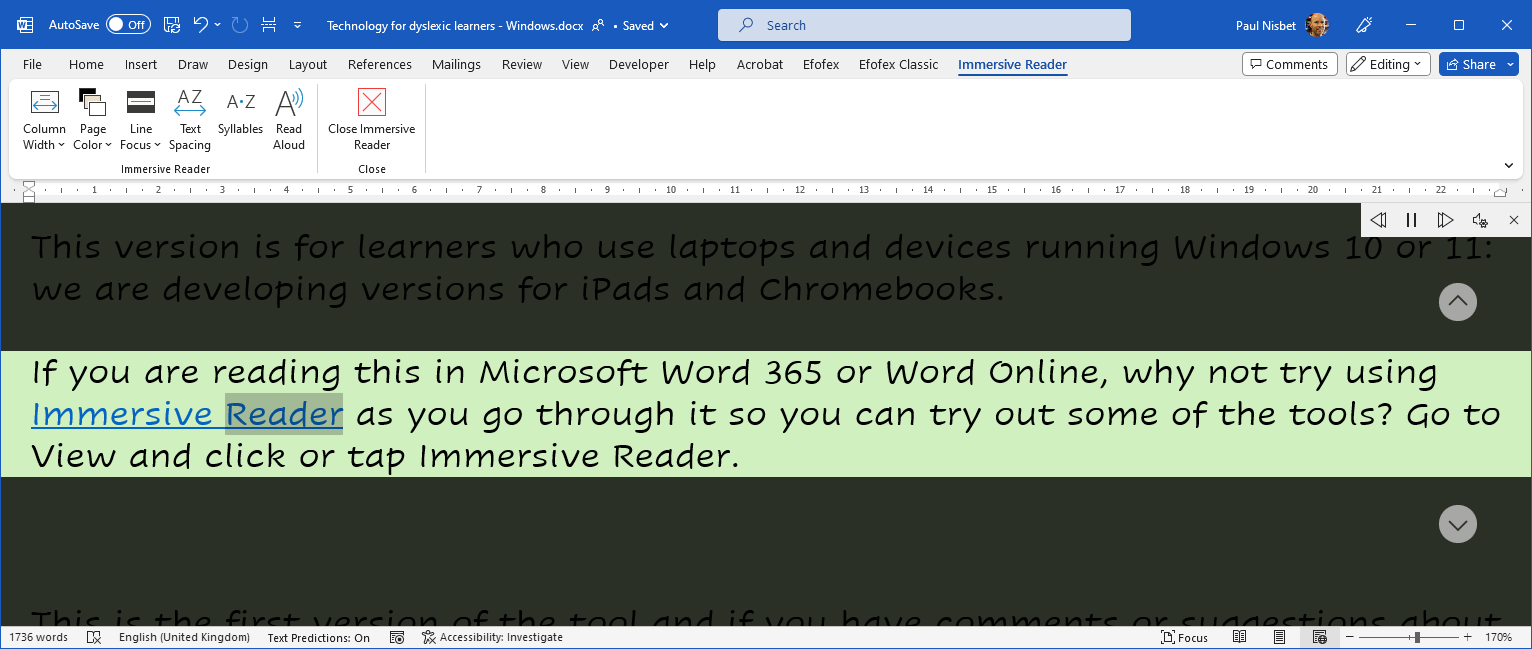 This is the first version of the tool and if you have comments or suggestions about how it could be improved, please do let me know by emailing Paul.Nisbet@ed.ac.uk. WritingFor more ideas look at CALL’s Supporting Writing Difficulties poster.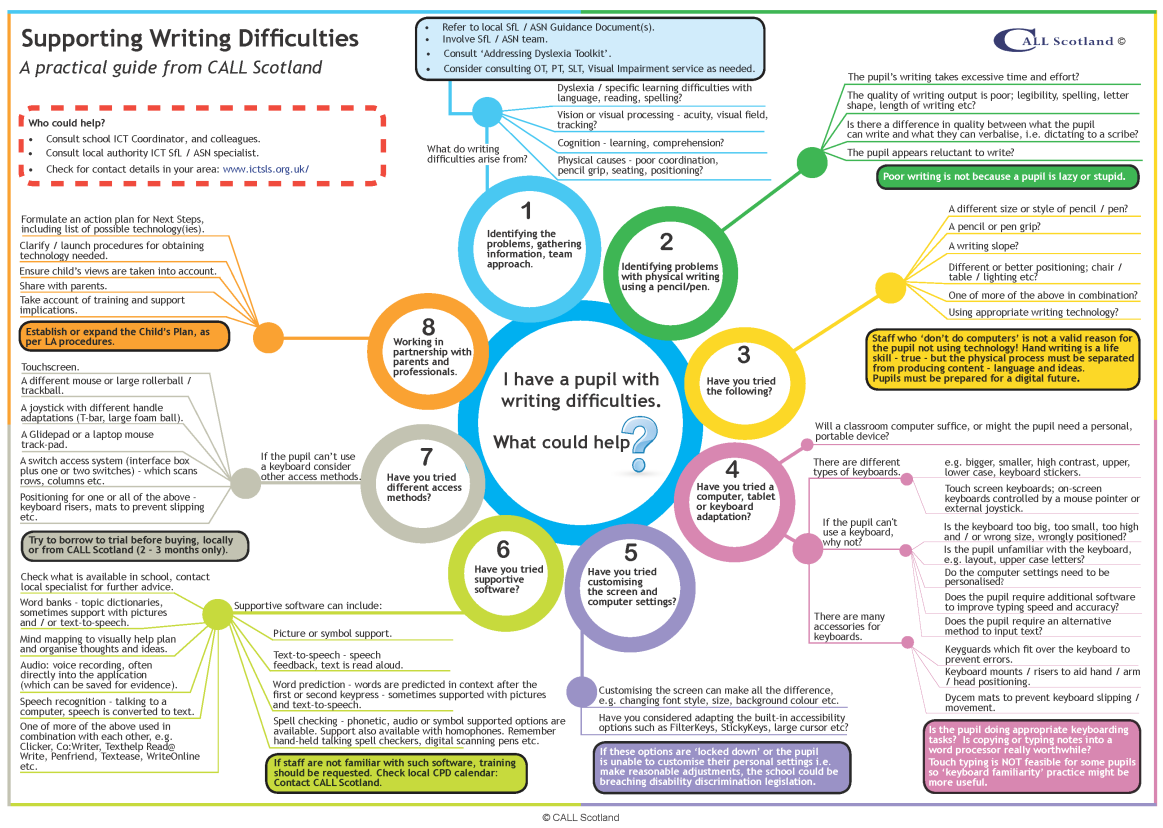 ReadingFor more ideas look at CALL’s Addressing Reading Difficulties poster.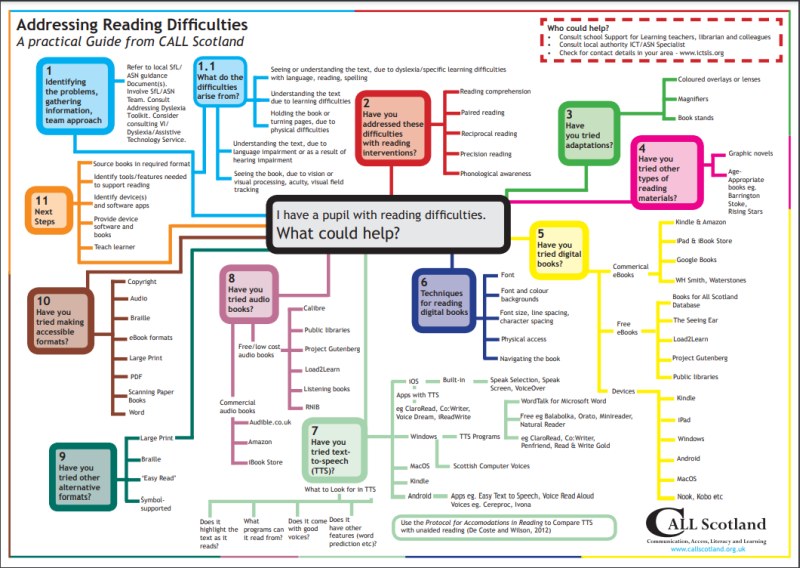 Numbers/MathsFor more ideas look at I Have a Numeracy Difficulty and with Maths, What can Help?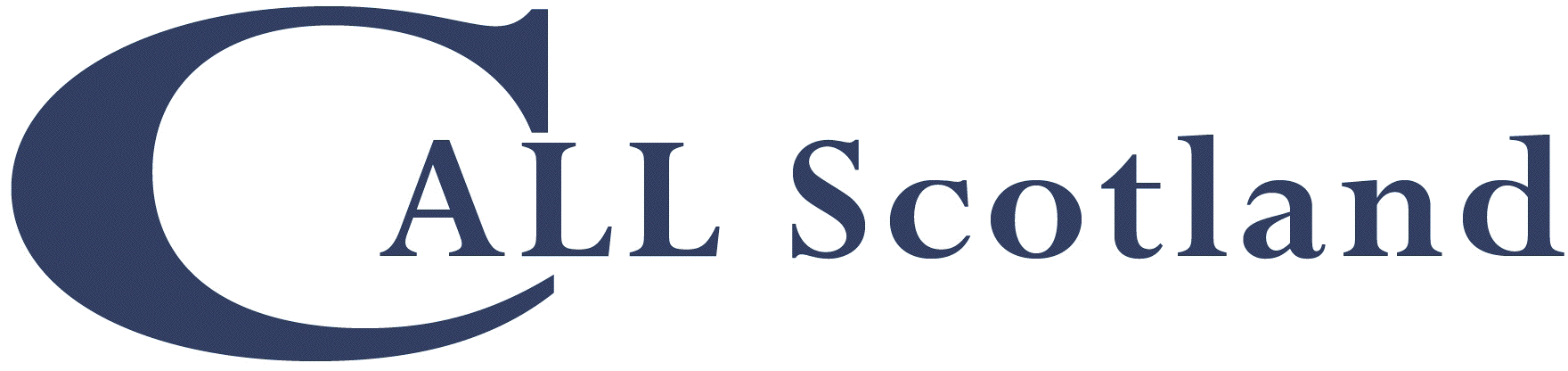 Communication, Access, Literacy and LearningThe Moray House School of Education and SportThe University of EdinburghPaterson's Land, Holyrood RoadEdinburgh EH8 8AQFind out more from:www.callscotland.org.ukSign up:If you…learn how to…                   With…find it hard to organise ideas on paper compared to explainingthink and plan with mind-maps.outline and sort your ideas with slide decks.record your ideas with voice notes or video.combine all of the above. Digital mind mapsPowerPointRecord with OneNoteRecord with Powerpointfind it hard to listen and take notes at the same timeask your teacher for a digital handout or copies of slides before the lesson.record the lesson - audio or video (ask permission first).TeamsOneNote record audio and videohave difficulty copying accurately at the same speed as othersask your teacher for a digital handout or copies of slides before the lesson.practice your typing.consider a different type of keyboard.dictate with speech-to-text.record your notes orally.Teams and/or OneNote.Doorway Text Type / BBC Dance MatDictate in Office 365Windows Voice typingOneNote record audio and videohave problems finding the exact word you want to useread back your writing with text-to-speech.use a thesaurus or look-up.ask the internet for a good word.Read Aloud, Speak or Immersive Reader in Word or OneNote.ThesaurusVoice search in Edge or Chrome.miss out or add in letters or words,or miss out little wordsread back your writing with text-to-speech.check your writing with the spellchecker and grammar checker.Read Aloud, Speak or Immersive Reader in Word or OneNote.Microsoft Editorconfuse or reverse letters in a word e.g. b/d; b/p; f/t; n/vChoose a more readable font, in a large text size and with wide line spacing.read back your writing with text-to-speech.use a spellchecker or autocorrect.Read Aloud, Speak or Immersive Reader in Word or OneNote.Microsoft Editorhave problems writing essays/reports in the right orderthink and plan with mind-maps.outline and sort your ideas with slides.record your ideas with voice notes.Digital mind mapsPowerPointRecord with OneNoteRecord with Powerpointhave messy or illegible handwritinguse technology to write.Windows laptop or tablethave difficulties with spellingread back your writing with text-to-speech.use spellchecker and autocorrect.use a grammar checker.use word prediction.dictate with speech-to-text.Read Aloud, Speak or Immersive Reader in Word or OneNote.Office Spellcheck.Microsoft EditorGrammarlyDictate in Office 365Windows Voice typing If you…learn how to…      with…read very slowlyuse audio books from e.g. your local public library which will have an audio book lending service; Calibre and Young Calibre Audio Libraries;Listening Books;or commercial audio book providers.change text appearance:font;font size;line spacing;letter spacing;text colour;background colour.change text and page colours.use an on-screen line focus or reading ruler.use text-to-speech.use a Reader Pen; trials are available from ScanningPens.take a photo of the page and read text with text-to-speech.ask your teachers to scan paper resources into a readable, digital format.Immersive Reader in Edge and Office 365 to change text appearance.Immersive Reader extension in Chrome browser.Word or OneNote, when you are writing.Line Focus in Immersive Reader.Vu-Bar screen ruler, T-Bar screen masking or ssOverlay in MyStudyBar.Read Aloud, Speak or Immersive Reader in Edge, Word and OneNote.OneNote to copy text and read.find reading difficult and tiringuse audio books from e.g. your local public library which will have an audio book lending service; Calibre and Young Calibre Audio Libraries;Listening Books;or commercial audio book providers.change text appearance:font;font size;line spacing;letter spacing;text colour;background colour.change text and page colours.use an on-screen line focus or reading ruler.use text-to-speech.use a Reader Pen; trials are available from ScanningPens.take a photo of the page and read with text-to-speech.ask your teachers to scan paper resources into a readable, digital format.Immersive Reader in Edge and Office 365 to change text appearance.Immersive Reader extension in Chrome browser.Word or OneNote, when you are writing.Line Focus in Immersive Reader.Vu-Bar screen ruler, T-Bar screen masking or ssOverlay in MyStudyBar.Read Aloud, Speak or Immersive Reader in Edge, Word and OneNote.OneNote to copy text and read.misread or misinterpret textuse the tools and strategies above.look up word definitions or information.use a Picture Dictionary, e.g. in Immersive Reader.ThesaurusVoice search in Edge or Chrome.Immersive Reader Picture Dictionary.have to read text over again to make senseuse the tools and strategies above.use highlighter, annotations and comments to mark key sections.use comments or audio notes to add notes as you read.Word highlight and comments.have difficulty finding information in a textuse the tools and strategies above.use highlighter to mark key sections.use comments or audio notes to add notes as you read.Word highlight and comments.lose your place when you are copying from the white/black boardask your teacher for digital notes before the lesson.snap photos of the board with your mobile into OneNote and add notes as you go.11 ways to rule school with OneNoteOneNote to copy text and read.lose the place when readinguse text-to-speech with words / sentences highlighted.use a reading ruler / line focus.Read Aloud, Speak or Immersive Reader in Edge, Word and OneNote.forget the beginning in longer questionsask your teacher to give you a step-by-step breakdown (for verbal questions).ask your teacher for a digital learning resource so that you can re-read whenever you want.Read Aloud, Speak or Immersive Reader in Edge, Word and OneNote.find it hard to use a dictionary or indexuse a digital dictionary.use a digital book with clickable contents and index.use voice to search a digital or online dictionary.Microsoft EditorThesaurusVoice search in Edge or Chrome.find black print on white paper difficult to see clearlyask your teacher for a digital copy so you can change the text size, font and colours.Immersive Reader in Edge, Word and OneNote.A different page background and text colour in Adobe Reader, for PDFs.If you…learn how to…      With…mix up numbers or confuse maths symbolswrite numbers with a keyboard.write expressions with an equation editor.read numbers and symbols with text-to-speech.CALL Maths grids for column calculations (Word and PDF).Microsoft Office Equation EditorRead Aloud or Immersive Reader to read the maths symbols.confuse dates and timesread dates and times with text-to-speech.Read Aloud, Speak or Immersive Reader in Edge, Word and OneNote.have difficulty with directions (left/right)wear a watch or other item on one wrist to remind you which is left and which is right.use the navigation app on your mobile.Write down or record and play back the steps for your journey in OneNote. Google Maps, Apple Maps.Record with OneNotefind it hard to remember tablespractice with games and activities.use a times tables grid.E.g. www.timestables.co.uk E.g. https://www.timestables.co.uk/times-tables-grid/ find it hard to get information from graphs and chartsuse digital graphs and charts andzoom in/out;change colours;highlight;read information with text-to-speech;add annotations, e.g. straight lines to guide you.Use a screen ruler to guide you.Web and Word files:Immersive Reader in Edge and Word.Changing the Page Colour in Word (Design > Page Color).Read Aloud, Speak or Immersive Reader in Edge, Word and OneNote.Word Draw tools to annotate.PDFs:Changing the page and text / art colour in Adobe Reader.Adobe Reader Comment Tools.Screen Ruler:Vu-Bar screen ruler, T-Bar screen masking or ssOverlay in MyStudyBar.have problems holding numbers in your head when calculatinguse a calculator.write down the numbers.Windows Calculatorget muddled when doing a complicated maths problemask your teacher for a step-by step summary.tick off or strike out each step as you complete them.use the Math Assistant in OneNote to learn how to solve a problem.Teams and/or OneNote.Math Assistant in OneNote.have problems reading and understanding maths wordsask your teacher for digital resources created and use text-to-speech to read the words.use a maths dictionary.Read Aloud, Speak or Immersive Reader in Edge, Word and OneNote.Jenny Eather’s online maths dictionary.find it hard to remember the order of steps to solve problemsask your teacher for a step-by step summary.tick off or strike out each step as you complete them.use the Math Assistant in OneNote to learn how to solve a problem.Teams and/or OneNote.Math Assistant in OneNote.Record with OneNote.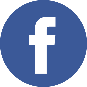 https://www.facebook.com/CALLScotland1983/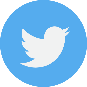 https://twitter.com/CALLScotland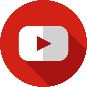 https://www.youtube.com/user/callscotland1983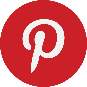 https://www.pinterest.co.uk/callscotland/_created/ 